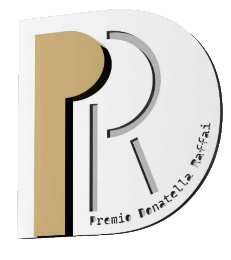 MODULO DI PARTECIPAZIONE ALPREMIO DONATELLA RAFFAI per la saggistica televisivaII Edizione 2024Con la presente si richiede la partecipazione con opera (barrare la casella) 1 EDITA 1 INEDITA OPERA INEDITA - L’autore o gli autori chiede/chiedono di partecipare al Premio Donatella Raffai con il testo inedito dal titolo:OPERA EDITA - L’autore o gli autori chiede/chiedono di partecipare al Premio Donatella Raffai con il testo edito:TABELLA DA COMPILARE SOLO PER TESTI OGGETTO - INTERAMENTE O IN PARTE - DI TESI DI LAUREADICHIARANDO CHE:I. Il testo inedito presentato in concorso al premio è originale e inedito, è di proprietà esclusiva dell’Autore e/o degli Autori e non è mai stato ceduto a soggetti terzi, nonché libero da qualsiasi diritto d’autore.II. Ogni partecipante	 è personalmente responsabile del materiale inviato, dichiara e garantisce di essere il titolare di tutti i diritti esclusivi dell'opera inedita.III. Qualora il testo o i testi inediti si rivelassero essere non liberi da diritti di terzi o non nella titolarità degli Autori, i progetti presentati verranno esclusi dal Concorso e, qualora già selezionati, non potranno ottenere uno dei premi in palio, fatti salvi i diritti degli organizzatori del Concorso alla completa manleva e risarcimento di qualsiasi danno dovesse derivare agli organizzatori stessi per la violazione di tale disposizione essenziale. In caso di controversia il Premio Raffai e tutti i promotori, patrocinatori e partner coinvolti nel Concorso non potranno essere in alcun modo chiamati in causa.IV. La partecipazione al Premio implica l'accettazione integrale del Bando automaticamente accettato dai partecipanti con il semplice inoltro dell'opera e del modulo di partecipazione nonché della quota di iscrizione.V. L’Autore/gli autori rinuncia/no irrevocabilmente ad ogni pretesa e ad ogni azione, richiesta o rivalsa nei confronti degli Organizzatori del Premio, dei lettori di preselezione e della Giuria e di tutte le persone a qualsiasi titolo coinvolte nel concorso e li sollevano sin da ora da ogni responsabilità in merito.VI. Tutti i diritti relativi al Soggetto rimarranno a tutti gli effetti nella piena ed esclusiva titolarità degli Autori. VIII. Il concorrente in caso di vittoria accetta la pubblicazione dell’opera inedita con Edizioni Kairos in formato cartaceo e, a discrezione dell’editore, eventualmente anche in e-book o su altri supporti. L’organizzazione del Premio non è tuttavia responsabile dei successivi accordi tra editore e autore per eventuali ristampe o altre questioni relative all’opera.IX. Le scelte della Giuria, della Commissione di preselezione, dell’organizzazione sono insindacabili ed inappellabili.X. Con la firma della presente domanda, si dichiara di accettare, senza riserve, tutte le disposizioni che regolano la partecipazione al concorso, comprese quelle del regolamento generale, approvandone espressamente tutti gli articoli ai sensi e per gli effetti di cui agli artt. 1341 e 1342 cod. civ.Luogo e data__________________________             Firma_________________________________NB. Allegare al presente anche il modulo della privacy debitamente firmato.MODULO PRIVACYCompilazione obbligatoria Informativa ai sensi dell’art. 13 del Regolamento europeo 679/2016 e consensoAi sensi dell’art. 13 del Regolamento europeo (UE) 2016/679 (di seguito GDPR), e in relazione ai dati personali di cui Il Premio Raffai entrerà nella disponibilità con l’iscrizione al Premio stesso, Le comunichiamo quanto segue:Titolare del trattamento e responsabile della protezione dei dati personali Titolare del trattamento e responsabile della protezione dei dati personali è la segreteria del Premio che può essere contattata mediante e-mail:Non è stato nominato un responsabile della protezione dei dati personali (RPD ovvero, data protection officer, DPO).Finalità del trattamento dei datiIl trattamento è finalizzato alla partecipazione al Premio ed alle iniziate collegate al Premio.I suoi dati saranno trattati anche al fine di:- adempiere agli obblighi previsti in ambito fiscale e contabile;- rispettare gli obblighi incombenti e previsti dalla normativa vigente.I dati personali potranno essere trattati a mezzo sia di archivi cartacei che informatici (ivi compresi dispositivi portatili) e trattati con modalità strettamente necessarie a far fronte alle finalità sopra indicate.Base giuridica del trattamentoIl Premio Raffai tratta i Suoi dati personali lecitamente, laddove il trattamento:- sia basato sul consenso espresso (partecipazione al Premio)Conseguenze della mancata comunicazione dei dati personaliCon riguardo ai dati personali relativi all'esecuzione della partecipazione al Premio che lei ha richiesto, o relativi all'adempimento ad un obbligo normativo (ad esempio gli adempimenti legati alla tenuta delle scritture contabili e fiscali), la mancata comunicazione dei dati personali impedisce il perfezionarsi dell’iscrizione o partecipazione al Premio.Conservazione dei datiI Suoi dati personali, oggetto di trattamento per le finalità sopra indicate, saranno conservati per il periodo di durata del Premio per l’edizione in corso e, successivamente, per il tempo in cui Premio sia soggetto a obblighi di conservazione per finalità fiscali o per altre finalità, previsti, da norme di legge o regolamento.Comunicazione dei datiI Suoi dati personali potranno essere comunicati a:- consulenti e commercialisti o altri legali che eroghino prestazioni funzionali ai fini sopra indicati;- istituti bancari e assicurativi che eroghino prestazioni funzionali ai fini sopra indicati;- soggetti che elaborano i dati in esecuzione di specifici obblighi di legge;- autorità giudiziarie o amministrative, per l’adempimento degli obblighi di legge.Profilazione e Diffusione dei datiI Suoi dati personali non sono soggetti a diffusione né ad alcun processo decisionale interamente automatizzato, ivi compresa la profilazione, se non per i fini connessi al Premio. Tali fini potrebbero includere la pubblicazione sui siti o sui canali social del Premio del suo nome, cognome, fotografia e titolo dell’Opera partecipante al Premio.Diritti dell’interessatoTra i diritti a Lei riconosciuti dal GDPR rientrano quelli di:- chiedere alla segreteria del Premio l'accesso ai Suoi dati personali ed alle informazioni relative agli stessi; la rettifica dei dati inesatti o l'integrazione di quelli incompleti; la cancellazione dei dati personali che La riguardano (al verificarsi di una delle condizioni indicate nell'art. 17, paragrafo 1 del GDPR e nel rispetto delle eccezioni previste nel paragrafo 3 dello stesso articolo); la limitazione del trattamento dei Suoi dati personali (al ricorrere di una delle ipotesi indicate nell'art. 18,paragrafo 1 del GDPR); - richiedere ed ottenere - nelle ipotesi in cui la base giuridica del trattamento sia il contratto o il consenso, e lo stesso sia effettuato con mezzi automatizzati - i Suoi dati personali in un formato strutturato e leggibile da dispositivo automatico, anche al fine di comunicare tali dati ad un altro titolare del trattamento (c.d. diritto alla portabilità dei dati personali);- opporsi in qualsiasi momento al trattamento dei Suoi dati personali al ricorrere di situazioni particolari che La riguardano;- revocare il consenso in qualsiasi momento, limitatamente alle ipotesi in cui il trattamento sia basato sul Suo consenso per una o più specifiche finalità e riguardi dati personali comuni (ad esempio data e luogo di nascita o luogo di residenza), oppure particolari categorie di dati (ad esempio dati che rivelano la Sua origine razziale, le Sue opinioni politiche, le Sue convinzioni religiose, lo stato di salute o la vita sessuale). Il trattamento basato sul consenso ed effettuato antecedentemente alla revoca dello stesso, conserva, comunque, la sua liceità;- proporre reclamo a un'autorità di controllo (Autorità Garante per la protezione dei dati personali  www.garanteprivacy.it).Io sottoscritto/a: __________________________________Codice fiscale: ____________________________________acconsente a che il Premio Donatella Raffai ponga in essere le attività sopra descritte per le quali il consenso rappresenti la base giuridica del trattamento e, per tale motivo,□ Presta il consenso□ Nega il consensoLUOGO E DATA                                                                                                               FIRMA______________________________La presente domanda, corredata dal testo dell’opera PDF deve essere inoltrata via mail all’indirizzo mail  premioraffai@gmail.com oppure allegata in copia cartacea alla spedizione in caso di opera edita. Il/la sottoscritto/a (nome e cognome)Nato/a IlResidente in                                            (         )Via                                                                      n.Telefonie-mailAutore dell’opera (compilare lo spazio sottostante)Eventuali coautori: (compilare gli spazi sottostanti)Eventuale pseudonimo (compilare lo spazio sottostante)NB. In caso di coautori, si specifica che il referente è il sottoscrittore del presente modulo. Il/la sottoscritto/a   ____________________________________________Dichiara di essere referente in nome e per conto degli altri autoriNOME E COGNOME AUTORE/AUTORITITOLOANNOEDITORECITTA’SINOSSI DEL TESTO: Titolo della tesiEventuale sottotitolo Università e data discussioneFacoltà e durata corso di laureaMateria Relatore